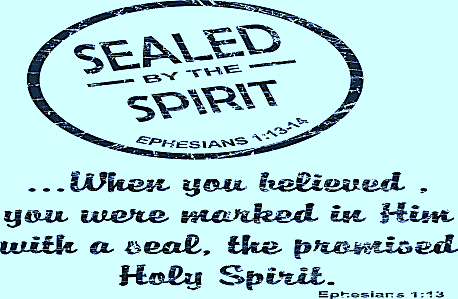 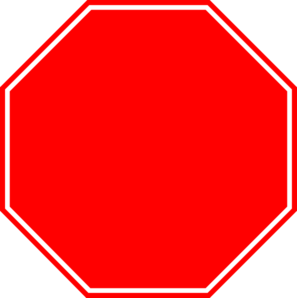 Name: _______________________________________________________________________________ Birth Date: ___ /___ /___      Age: ______ Male Female School grade completed____________Address:  ______________________________________________________________________________City/State/Zip:_________________________________________________________________________Church Name:  __________________________________________________________________Parent/Guardian: ___________________________________ Cell Phone ( ________ )________________Home Phone ( _______ ) ______________________ Work Phone ( _______ ) ______________________Emergency contacts:                                                                                                                                                      Name: __________________________________________   Phone: (______) _______________________ Name: __________________________________________   Phone: ( ______ ) ______________________                                                                                                                                                                              Please mark all that apply:  Heart troubleSeizures   AsthmaDiabetes  Serious AllergyDizzinessSinusitis   BronchitisKidney Trouble  Stomach Upset  Hay Fever   Other ______________________________________________________________________________What other information should we know regarding your child’s welfare (disabilities, restrictions, diets, destructive behavior, etc)? _________________________________________________________________Are all immunizations current with State Law? YesNo   Date of last tetanus shot:  ____/____/_____Allergies: FoodInsect Bite/Sting   Poison Sumac/Oak or IvyPenicillin/Other Medicines May the Camper be given over-the-counter, non-prescription medication or applications, not to exceedrecommended dosage for stomach discomfort, burns, cuts, insects bites, rash, aches, cough etc. ?   					Yes           No   Emergency treatment permission/cooperative agreementAs parent or guardian, I give permission for my child to attend camp.  I hereby authorize and request any doctor, medical clinic, or hospital emergency room physician to administer emergency treatment, and to do any procedure in their judgment that may be necessary.  I understand that the information on this form may be released to the appropriate medical personnel in case of emergency.  I agree to pay any cost for medical care in the event of an emergency, even if I do not have health insurance coverage.  I also hereby give permission to the Kabin Leader (and/or other member of the camp staff) to inspect the contents of any or all of my child’s personal belongings, and to withhold and/or dispose of any improper or illegal contents. Signature____________________________________________________________________________Page 2 or 4Permission Slip to participate in activities, for travel, and medical releaseI am the parent or guardian of _____________.  I hereby approve and consent to them participating in any, and or all activities associated with Kids Kamp. This is to include the transportation to and from such activities.  My permission is also granted for Kids Kamp to obtain necessary medical attention for my child in case of sickness, accident, or injury.  I affirm that I have the legal right to issue such consent.  In case of emergency, I understand every effort will be made to contact me.Date_________                          Signature _________________________________________________ Authorized Release of CamperHarmony Baptist Association is responsible for every camper who attends “Kids’ Kamp.”  Therefore, we must know how a camper is to be transported to and from camp.  We must also know when a camper plans to leave camp early.Should an emergency occur after camp starts, it is imperative that you personally speak with Jan McDowell (cell 1-816-853-6069) or Ray Layne (660-596-2392) before you take your camper.  Thanks for your cooperation.  Camper will not ride the bus to Heit’s Point on June 12, 2017.  Camper will not ride the bus back to Sedalia on June 16, 2017.I authorize the following person(s) to pick up my child on Friday, June 16.Name _______________________________________      Relationship  ______________________________Name _______________________________________      Relationship  ______________________________Photo Release FormI give permission to Harmony Baptist Association, its representatives and employees the right to take photographs of (camper’s name)  __________________________.  I also authorize Harmony Baptist Association, its assignees and transferees to copyright, use and publish the same in print and/or electronically, for any lawful purpose, including for example such purposes as publicity, illustration, advertising, and Web content.I do not give permission for (camper’s name) _____________________________ to be photographed.Parent/Guardian signature ___________________________________________________Date______________ I read and understand the Code of Conduct  and will be a good citizen at Kids Kamp.Parent Signature_________________________Kamper Signature_________________________Date                 __________________________	          Yes, first time kamper.  Guest of ________________________________________________________   Page 3 of 4  CAMP INFORMATION SHEET                                                                                                                                                  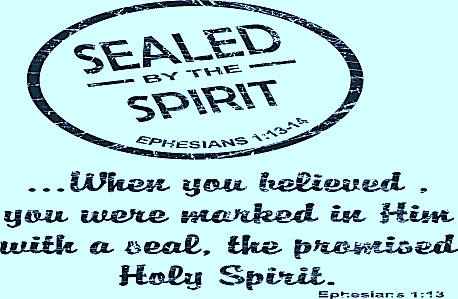 Date and Location:   June 12 - 16, 2017, Heit’s Point Camp, Lincoln, MO“Kids’ Kamp” is for:   Boys and girls who have completed Grades 3 through 6                                            (2016-2017 school year).  Theme:   “…You were sealed with the Holy Spirit of Promise”   Camper Registration and Camp Fee:Camp Fee is $110.00 and includes registration, lodging, transportation, meals, and t-shirt.Final Registration date is May 15, 2017 at 2:00 PM.No refunds will be made after Monday, June 3.Mail Payment and Camper Registration Form to:                                         Harmony Baptist Association, P O Box 1810, Sedalia Mo  65302        Check-In:  Meet at East Sedalia Baptist Church at 12:15 pm.         Buses/Vans will leave East Sedalia Baptist Church, 1019 East 5th, on Monday, June 12 at 1:00 pm.       Buses/Vans will return to East Sedalia Baptist Church on Friday, June 16 around 12:00 Noon.What to Bring: 	Please label everything.  Towels, soap, toothbrush, toothpaste, pillow, sheet (fitted twin) and blanket or sleeping bag, notebook, pen, shoes for showers, and Bible.  Clothes for worship and play, swimsuit (two piece is not permitted), large mug or squeeze bottle, rain gear, sunscreen and money for mission offering.  Shorts must be mid-thigh.  Flip-flops for shower shoes only! (The received offering will be used for missions.)   A gift shop is available.Please note:  Due to the anticipated attendance, each camper and worker is limited to 2 (two) bags of luggage (medium size 26” X 20”)plus bedding.  This will be strictly enforced.Medicines:  All medications must be in a zip lock bag with the name of the camper in big print.                    Medicines must be in the original container with the pharmacy name and name of doctor on the label.                    Medicines must be picked up when the camper returns on Friday, June 16.Page 4 of 4 Rules for Kids KampEach camper must be sponsored by one of the churches in the association.Each camper must be within the age range specified for each camp.Each camper must pay the camp fee.Each camper is expected to stay during the entire camping period, except for illness, injury or other emergency.No camper shall leave the camp except in the care of parents or other authorized person.Each camper is expected to participate in all guided activities of the camp, except those disallowed by the parents or guardian.Each camper must present a registration form properly completed and endorsed by parent or guardian.Each camper will be assigned to a group of his/her age level.  No reassignments are to be made except by permission of the Camp Director.All campers must be released by the Camp Director.Campers are allowed to receive mail.  Please address envelopes as follows:  Camper’s Name, Harmony Baptist Association, Heit’s Point Camp, 28345 Heit’s Point Avenue, Lincoln, MO 65338.  Please do this three days before camper goes to camp on Monday.Send e-mail letters to campers at this web site – www.heitspoint.com  before noon on Thursday, June16, 2016.No phone calls, please.  The emergency phone number is 1-660-668-23632017 CODE OF CONDUCTAll campers are to conduct themselves in a respectable and responsible manner times.Keep rooms, cabins and grounds clean.Bikini swim suits, short shorts, short running shorts, bare midriff shirts and clothing with suggestive or obscene writing are unacceptable and will not be allowed.  Shirts that advertise ideas or products contrary to Christian values (beer or alcoholic beverage, Satanic symbols, etc.) will not be allowed.  Campers should stay out of Dining Hall, unless otherwise instructed.Leave ghetto blaster, walkmans, radios, tape players, cell phones, electronic games, etc. at home.  Come enjoy and see God’s creation!6.   Fireworks, matches, use of tobacco products, drugs (except as prescribed for medication) or            alcohol are not permitted.7.   The camper, not cooperating with the camp program and causing undue disturbances, will              be sent or taken to his/her home, or his/her parents notified to come and pick up camper.InsuranceCarrierGroupNumberPolicy NumberInsured’sSSNInsured’s Name(First/Last)Insurance Co.Phone NumberDoctor:  Phone:  (        )